Create a website like the figure below: 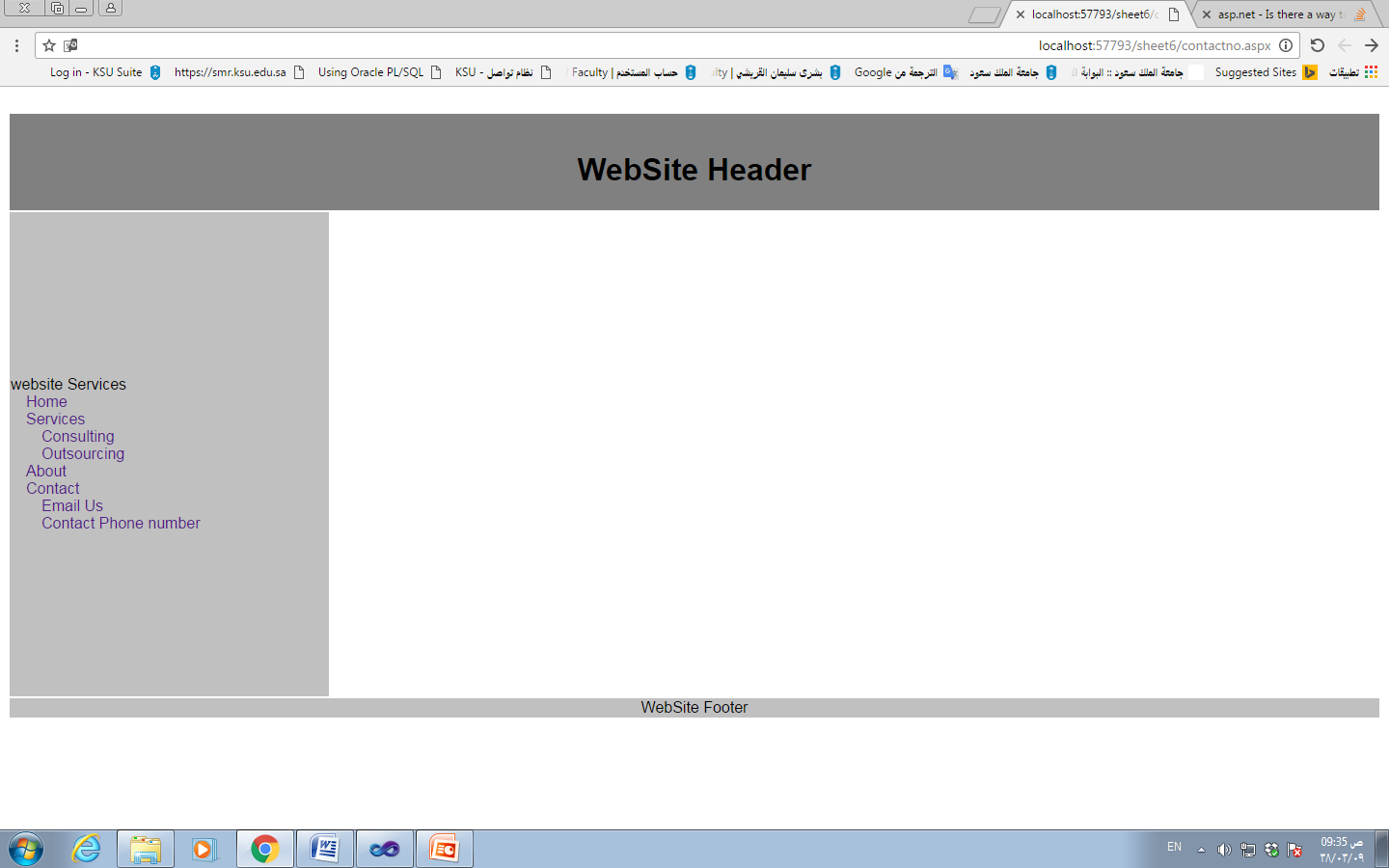   80 px                                                                                                                                800 px  80 px                                                                                                                                800 px  500 px                                              150 px                                                                    650 px